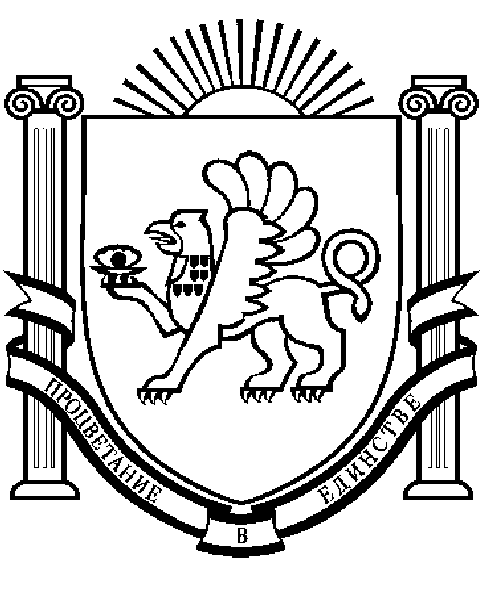 РЕСПУБЛИКА КРЫМБелогорский районПредседатель Криничненского сельского совета -Глава администрации Криничненского сельского поселенияР А С П О Р Я Ж Е Н И Е 12 января 2016 года		      		 с. Криничное				№ 1-Л«О сокращении штатной численностиАдминистрации Криничненского сельскогопоселения Белогорского района Республики Крым на 2016 год»	Руководствуясь постановлением Совета министров Республики Крым от 09 декабря 2015 года №782 «О внесении изменений в постановление Совета министров Республики Крым от 05 марта 2015 года №86» на основании решения 31 сессии 1 созыва Белогорского районного совета №397 от 29.12.2015 года «О перераспределении норматива формирования расходов на содержание органов местного самоуправления», решения 23 сессии I созыва Криничненского сельского совета № 158 от 30.12.2015 года «Об утверждении структуры и штатной численности администрации Криничненского сельского поселения Белогорского района Республики Крым»В связи с необходимостью перераспределения численности работников органов местного самоуправления муниципального образования Белогорский район Республики Крым между муниципальным районом и поселениями, входящими в состав муниципального образования Белогорский район Республики Крым:исключить из штатного расписания должность специалиста I категории по вопросам бухгалтерского учета (бухгалтер-кассир);уведомить сотрудника о предстоящем увольнении по сокращению штата в порядке, установленном действующим трудовым законодательством;довести до сведения органов службы занятости о предстоящем высвобождении сотрудника.Председатель Криничненского сельскогосовета – глава администрации Криничненского сельского поселения				Е.П. Щербенев  С распоряжением ознакомлен(а)___________________________/_____________________/